Использование инновационных технологий в диагностическом обследовании детей с ОВЗ (нарушением интеллекта) в области «Познавательное развитие».Залог качественного воспитания, обучения и социальной адаптации ребенка с нарушениями интеллекта зависит от правильной оценки его возможностей и особенностей развития. Эту задачу решает комплексная диагностика нарушенного развития. Она является первым и очень важным этапом в системе мероприятий, обеспечивающих специальное обучение и коррекционно-педагогическую помощь ребёнку с особенностями развития.Диагностическое обследование детей с умственной отсталостью – это сложный процесс, в котором невозможно выделить отдельные независимые друг от друга параметры. Проведение качественной диагностики предполагает использование целой «батареи» методик, направленных на изучение всех сторон психики детей. Сопоставляя полученные данные, можно получить целостное представление о конкретном ребенке. При этом важно не только правильно подобрать методики, но и расположить их в определенном порядке, чтобы ребенок не устал, не отказался от работы.Диагностика уровня познавательного развития является одним из основных звеньев успешной коррекционной работы с детьми. Обычно при дефектологическом обследовании используется множество разной литературы, дидактических пособий, разнообразных игр, игрушек и приспособлений. Безусловно это все необходимо и важно, но, к сожалению, это все объемное и занимает значительное место.  В связи с этим, был разработан и выполнен «Диагностический альбом дефектологического обследования», который содержит в себе материалы для оценки всестороннего познавательного развития. Он содержит в себе яркие, красочные иллюстрации для каждого направления. При помощи них возможно объективно оценить знания ребенка так как имеются задания, в которых необходимо разложить, либо сгруппировать картинки, что позволяют приклеенные к ним липучки, что усиливает интерес ребенка. Диагностика проходит частично в игровой форме: на каждой странице находятся мульт герои мультфильма «Маша и Медведь», которые направляют ребенка и стимулируют к выполнению задания.Цель использования диагностического альбома: оценка уровня познавательного развития детей в возрасте 6 лет.Задачи:•	диагностика формирования сенсорных эталонов•	диагностика формирования познавательной сферы (внимания, восприятия, памяти, мышления) •	диагностика знаний об окружающем мире.        Описание: диагностический альбом представляет собой папку с ламинированными страницами, на которых расположены задания для диагностики уровня познавательного развития:- «Лабиринт»- «Найди отличия»- «Классификация предметов по общим признакам»- «Лестница» (прямой и обратный счёт в пределах 10)- «Геометрическая мозаика»- «Бусы для мамы» (графомоторные навыки)- «Животные и их детёныши»- «Раскрась» - «Найди картинку» - «Что лишнее?» и др.        Ребенку объясняют, что есть необычный альбом, в котором герои мультфильма «Маша и медведь» приготовили для него необычные задания и предлагает их выполнить. На некоторых страницах размещены липучки, при помощи которых некоторые части заданий необходимо добавлять, либо наоборот убирать. Это способствует побуждению интереса к заданиям.При проведении обследования детей следует соблюдать ряд условий:•	 создание в ходе обследования комфортности, установление эмоционального контакта;•	 предъявление заданий с наиболее легкого варианта для создания ситуации успеха, вызывающей желание дальнейшей работы с экспериментатором;•	 чередование словесных и наглядных методик для предупреждения утомления;•	 игровой характер заданий;•	 учет особенностей развития познавательной деятельности детей с нарушением интеллекта.В процессе диагностического обследования важно учитывать:•	как ребенок принимает задание;•	как понимает условие задания;•	 способы выполнения задания (хаотические действия, примеривание, целенаправленные пробы, практическое примеривание, зрительная ориентировка);•	 обучаемость в процессе обследования;•	отношение к результату деятельности;•	речевое сопровождение.       Практическое использование диагностического альбома доказало эффективность применения данного пособия для определения уровня познавательного развития детей с ОВЗ (нарушение интеллекта).    Альбом предназначен для учителей-дефектологов, воспитателей, работающих в системе коррекционного образования, здравоохранения, социальной защиты. Может использоваться студентами дефектологических факультетов педагогических вузов, а также в системе повышения квалификации работников образования.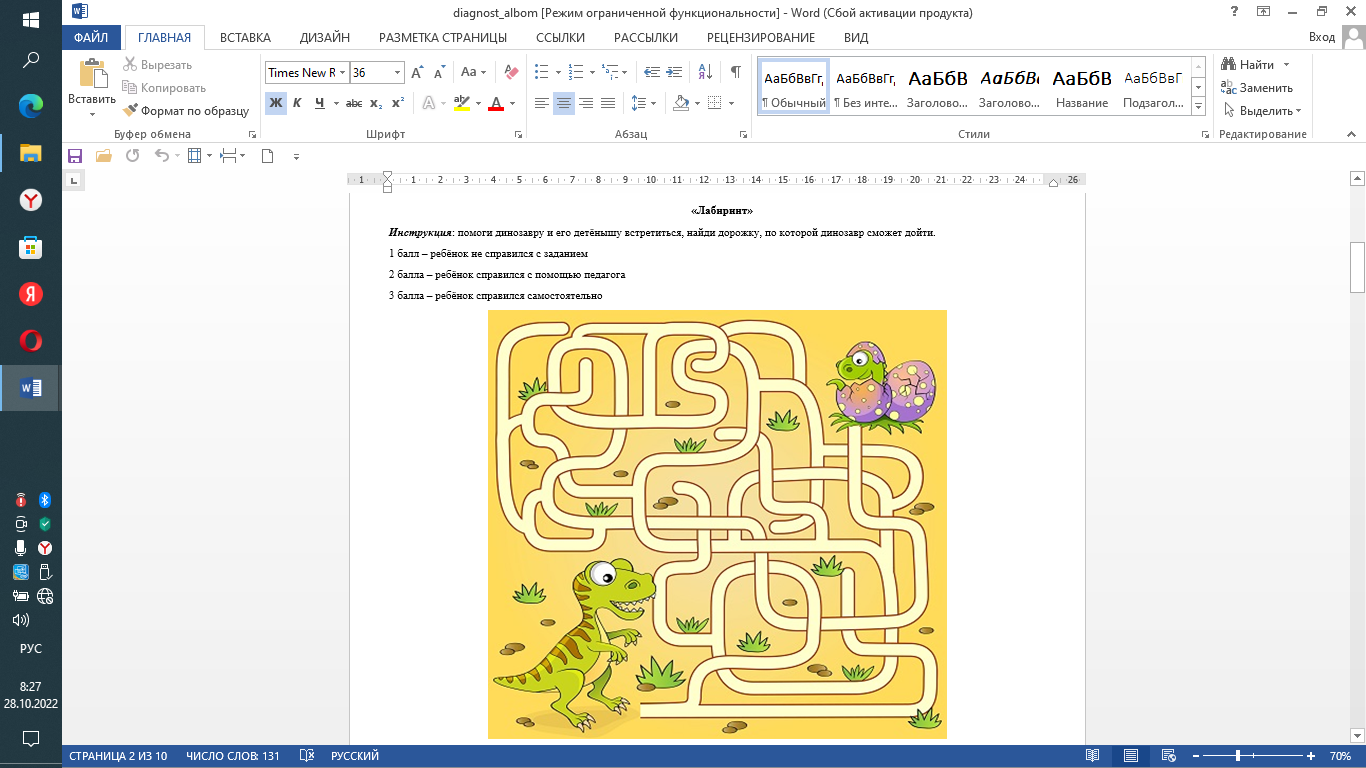 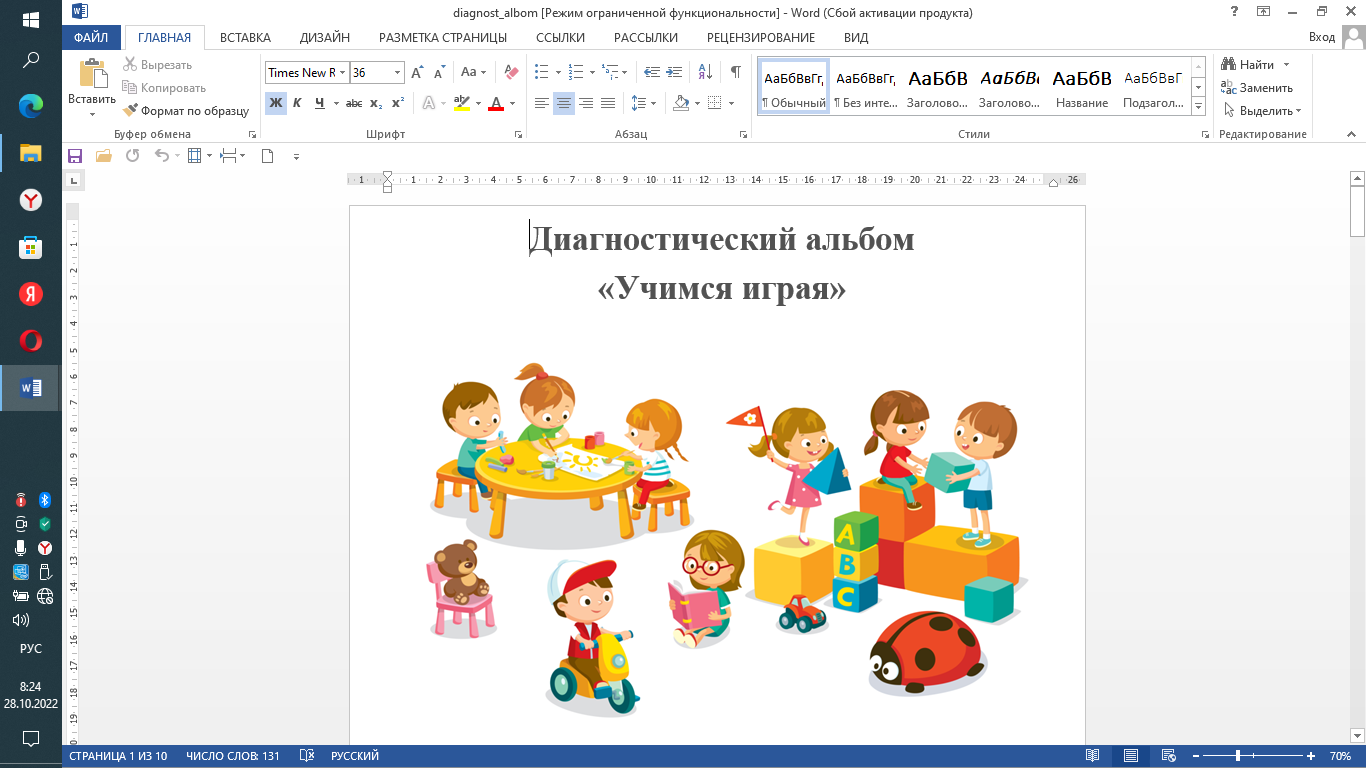 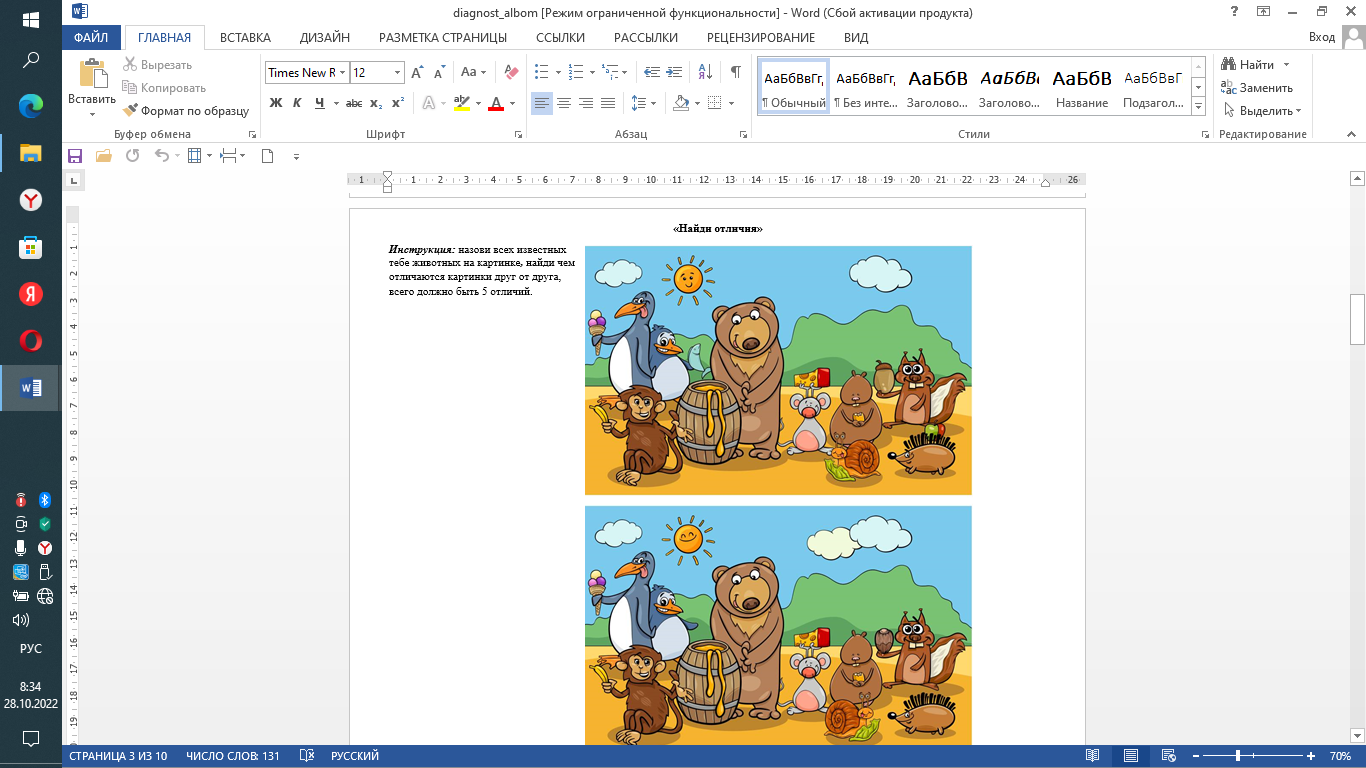 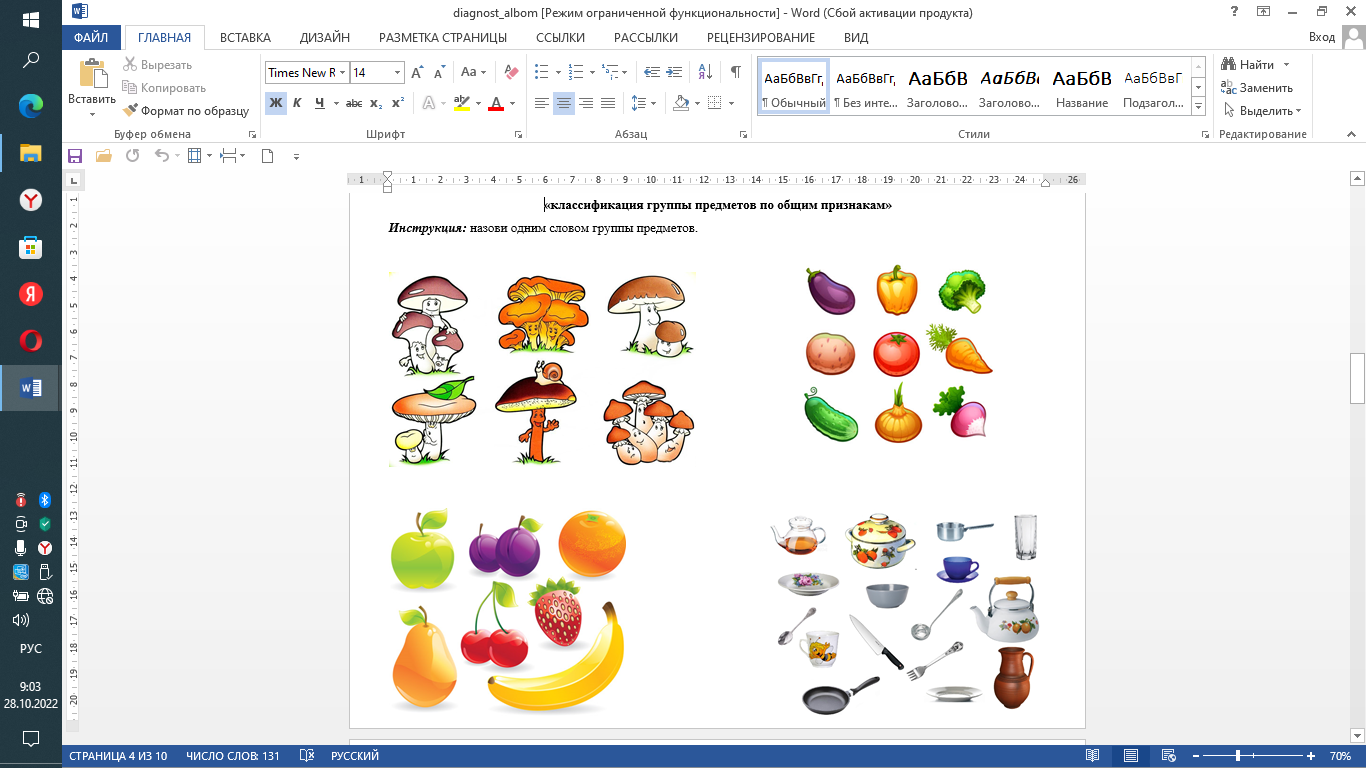          Таким образом, альбом диагностического обследования решает ряд проблем:подбор актуального материала для первичного обследованиятрата времени педагогасортировка материала использование большого количества бумаги для печати нового материалаДанный альбом может применятся не только для качественной диагностики дошкольников, но и при дальнейших систематических занятиях, для улучшения динамики развития детей в группе, индивидуально и дома с родителями.Список литературыБабкина Н.В. Оценка психологической готовности детей к школе: Пособие для психологов и специалистов коррекционно-развивающего обучения. - М; Айрис - пресс, 2005.Безруких М.М. Ступеньки к школе. Книга для педагогов и родителей. - М: 2001.Гуткина Н.И. Диагностическая программа по определению психологической готовности детей 6-7 лет к школьному обучению. М, 2000.Забрамная С.Д. Боровик О.В. Практический материал для психолого-педагогического обследования детей. М., 2002.Кулагин Ю.А., Лубовский В.И., Петрова В.Г., Розанова Т.В. Изучение психического развития аномальных детей // Дефектология. 1983. №6.Лебединский В.В. Нарушения психического развития в детском возрасте. М., 2003.